Государственного бюджетного общеобразовательного учреждения«Русско-Акташская школа-интернат для детей с ограниченными возможностями здоровья»Альметьевского муниципального района Республики ТатарстанРАССМОТРЕНО                                                                                              СОГЛАСОВАНОна заседании ШМО                                                                                          зам. директора по УРБоробова Е.В._____________                                                                           Атаманова О.М. ______________«_____»_____________2015г.                                                                           «_____»______________2015 г                                                                                                  Индивидуальный план  профессионального развитияучителя-олигофренопедагогаБоробовой Елены Владимировнына 2015-2017 годы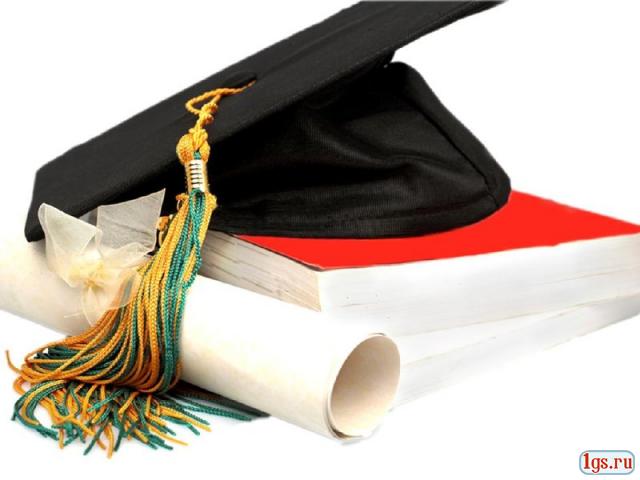 2015-2020 годОбразовательная организация: Государственное бюджетное общеобразовательное учреждение "Русско-Акташская школа-интернат для детей с ограниченными возможностями здоровья".ФИО: Боробова Елена ВладимировнаДолжность: учитель-олигофренопедагогОбразование: высшееКвалификационная категория: IМетодическая тема школы:  «Организация инновационной  деятельности в педагогическом процессе и подготовке к самостоятельной жизни воспитанников с интеллектуальной недостаточностью».Цель: создание здоровьесберегающей системы комплексного сопровождения на основе использования инновационной деятельности в педагогическом процессе, обеспечивающей успешную социализацию обучающихся, воспитанников в условиях подготовки к введению ФГОС для детей с ограниченными возможностями здоровья.Методическая тема МО учителей начальных классов: «Активизация учебной деятельности учащихся с ограниченными возможностями здоровья через разнообразные формы проведения уроков и использование информационно-компьютерных технологий, адаптированных к условиям коррекционного обучения».Цель: применение и дальнейшее внедрение новых коррекционно-развивающих  педагогических технологий и ИКТ для обеспечения современных требований к обучению и воспитанию детей с ОВЗ.  Цели  профессионального  развитияЦель 1: Освоение Федерального государственного образовательного стандарта обучающихся с ограниченными возможностями здоровья .Цель 2: Приобретение профессиональных компетенций учителя в соответствии с требованиями ФГОС обучающихся с ограниченными возможностями здоровья.Цель 3: Обобщение и распространение собственного педагогического опыта.Сроки реализации: 2015-2020 г.I. Изучение литературы, связанной с проблемами введения и реализации ФГОС для детей с интеллектуальными нарушениями.II. Разработка методических материалов, обеспечивающих введение ФГОС для детей с интеллектуальными нарушениями  и реализацию обновленного учебно-воспитательного процессаIII. Обобщение собственного опыта педагогической деятельностиIV. Участие в системе школьной методической работыV. Обучение на курсах в системе повышения квалификации вне школы6. Руководство повышением квалификации других учителей.7. Работа в составе органов управления школой и  рабочей группы проекта введения ФГОС.8.Измение и дополнения в индивидуальном плане _____________________________________________________________________________________________________________________________________________________________________________________________________________________________________________________________________________________________________________________________________________________________________________________________________________________________________________________________________________________________________________________________________________________________________________________________________________________________________________________________________________________________________________________________________________________________________________________________________________________________________________________________________________________________________________________________________________________________________________________________________________________________________________________________________________________________________________________________________________________________________________________________________________________________________________________________________________________________________________________________________________________________________________________________________________________________________________________________________________________________________________________________________________________________________________________________________________________________________________________________________________________________________________________9. Оценка результатов подготовленности учителя к введению и реализации ФГОС для детей с интеллектуальными нарушениями _______________________________________________________________________________________________________________________________________________________________________________________________________________________________________________________________________________________________________________________________________________________________________________________________________________________________________Литература, нормативные правовые документыЗадачи использованиялитературных источниковСрокиФорма отчетностиГде, кем и когда заслушивается отчет о выполнении работыКонституция РФ, ст.43 - Содержание и гарантии права на образование.Знакомство с основополагающим документомСамостоятельное изучениеКонвенция о правах ребенка (02.09.1990)Знакомство с основополагающим документомИзучение на заседание ШМО учителей начальных классовЗакона Республики Татарстан «Об образовании»Знакомство с основополагающим документомСамостоятельное изучение«Новый закон об образовании в Российской Федерации № 273-ФЗ»Знакомство с основополагающим документомИзучение на заседание ШМО учителей начальных классовЗакон РФ «Об основных гарантиях прав ребенка».Знакомство с основополагающим документомСамостоятельное изучениеСемейный кодекс (от 29.12.1995 №223 -ФЗ).Знакомство с основополагающим документомСамостоятельное изучениеФедеральный закон «О социальной защите инвалидов в Российской Федерации» от 24 ноября 1995 года№ 181-ФЗ(с изменениями от 22.12.2008 г.).Знакомство с основополагающим документомСамостоятельное изучениеПриказ Министерства образования Российской федерации от 10.04.2002 года,№ 29/2065-п.Знакомство с основополагающим документом,для составления рабочих программСамостоятельное изучение, рабочие программыЗаседание ШМОФедеральный перечень учебников, рекомендованных (допущенных) к использованию в образовательном процессе в специальных (коррекционных) образовательных учрежденияхЗнакомство с основополагающим документом,для составления рабочих программСамостоятельное изучение, рабочие программыЗаседание ШМОБазисный учебный плана РТ, положение  школы-интерната «О рабочей программе педагога»Знакомство с основополагающим документом,для составления рабочих программСамостоятельное изучение, рабочие программыЗаседание ШМОФедеральный закон «Об образовании в Российской Федерации» № 273 –ФЗ (гл. 11, ст. 79)Знакомство с основополагающим документомСамостоятельное изучениеМатериалы Министерства образования РФ по введению ФГОСЗнакомство с основополагающим документомИзучение на заседание ШМО учителей начальных классовВведения и реализация ФГОС для детей с интеллектуальными нарушениями.Знакомство с основополагающим документомИзучение на заседание ШМО учителей классныхруководителейВведения и реализация ФГОС для детей с интеллектуальными нарушениями.Знакомство с основополагающим документомСпецсеминар по олигофрено-педагогикеЕдиная концепция специального ФГОС для детей с ограниченными возможностями здоровья: основные положения.Знакомство с основополагающим документомИзучение на заседание ШМО учителей классныхруководителейРаздел I.Обоснование необходимости разработки специальных ФГОС для детей с ограниченными возможностями здоровья (ОВЗ)Знакомство с основополагающим документомСпецсеминар по олигофрено-педагогикеРаздел II. Общие положения концепции специальных федеральных государственных образовательных стандартов для детей с ОВЗЗнакомство с основополагающим документомСамостоятельное изучениеФГОС для детей с интеллектуальными нарушениями (Примерные программы по учебным предметам для детей с интеллектуальными нарушениями)Знакомство с основополагающим документомИзучение на заседание ШМО учителей начальных классовТехнология дифференцированного обучения в условиях реализации ФГОСЗнакомство с основополагающим документомСамостоятельное изучениеФункции специальных ФГОС детей с ограниченными возможностями здоровья.Знакомство с основополагающим документомСамостоятельное изучениеДифференциация специального стандарта образования детей с ОВЗЗнакомство с основополагающим документомСамостоятельное изучениеТребования к структуре основных образовательных программ для детей с интеллектуальными нарушениямиЗнакомство с основополагающим документомСамостоятельное изучениеРазработка, утверждение, введение и контроль исполнения специальных стандартов для детей с ОВЗЗнакомство с основополагающим документомСамостоятельное изучениеЗадачи или содержание деятельностиСрокиФорма представления результатов работыГде, кем и когда заслушивается отчет о выполнении работыКорректировка    рабочихпрограмм по учебным предметам в соответствии с ФГОСРабочие программыПедагогический  совет по проблеме«Организацияобразовательного процесса в условиях введения ФГОС»Разработать конспекты уроков с учетом требований ФГОС для детей с интеллектуальными нарушениями. ( технологические карты)Технологические картыИзучение на заседание ШМО учителей начальных классовСоставление комплексныхпроверочных работПроверочные работыИзучение на заседание ШМО учителей начальных классовВыявление и отбор способов и средствформирования ЗУН у обучающихся (анализ учебников, отбор системы заданий и пр.)Методические разработки, пособия для обучающихсяАнализ «Методической копилкипедагогического опыта» назаседаниях ШМО учителей начальных классовРазработка конспектов уроков в соответствии с требованием ФГОС для детей с интеллектуальными нарушениями. Открытые уроки, взаимопосещение уроков учителями ОУ в рамках обмена опытомСамоанализ и анализ открытых уроков на заседаниях ШМО учителей начальных классовЗадачи или содержание деятельностиСрокиФорма представления результатов работыГде, кем и когда заслушивается отчет о выполнении работыОткрытые уроки и внеурочные мероприятияВ течение годаОткрытый урок Методический конкурс. СайтСамоанализ и анализ открытых уроков на заседаниях ШМО учителей начальных классовУчастие в школьном методическом объединениеВ течение годаРазработанные материалы по ФГОС. Портфолио учителяЗаседания ШМО учителей начальных классовВыступления на заседаниях ШМО учителей начальных классов, классных руководителей, спецсеминарах по олигофренопедагогикеВ течение годаВыступлениеМатериалы выступления  на ШМОВедение личного сайта2013гсвидетельствоhttp://nsportal.ru/lenusika1101 Создание в социальной сети электронного портфолио2013гсвидетельствоШкольное мероприятиеСрокиВыполняемые виды работ(решаемые задачи)Форма представления результатов работыЗаседание ШМО учителей начальных классовВ течение годаМетодическая взаимопомощь,представление опыта работыВыступлениеЗаседание ШМО классных руководителейВ течение годаМетодическая взаимопомощь,представление опыта работыВыступлениеСеминар в рамках плана научно-методической работы школыВ течение годаПодготовка выступления в соответствии с темой семинара;Оказание помощи коллегам в подготовке квыступлениюВыступление всоответствии согласно теме семинараШкольная научно-методическая выставкаВ течение годаУчастие в выставке в качествепредставляющего материалПредставление опытаработы (статьи)разработка уроков,авторские программы,проекты и др.Предметные декады В течение годаОрганизационно-педагогическиемероприятия в рамках планаАктивное участиеобучающихся в мероприятиях предметных декадПсихолого-педагогический всеобуч сцелью повышения психологическойкомпетенции педагогов в рамках ФГОСВ течение годаАктивный слушательМетодический всеобуч с цельюповышения методической компетенциипедагоговВ течение годаАктивный слушательПодборка информационных ресурсовИнтернетаВ течение годаСоздание методической копилкиАнализ «Методическойкопилки педагогическогоопыта» на заседанияхШМО учителей начальных классовТемы курсовМесто  прохождения курсовФорма прохождения курсов ПКСрокиФорма отчета о результатах подготовки2016Рост педагогческого мастерстваОрганизационные формы работы  с учителями школыТематика мероприятий или перечень задач по подготовке кадровСрокиКоличество учителейОрганизационные формы работы  с учителями школыТематика мероприятий или перечень задач по подготовке кадровКоличество учителейОрганы разработки и реализации проектаВиды выполняемых работСроки РезультатыОрганы разработки и реализации проектаВиды выполняемых работРезультатыРабочая группа «Программа формирования УУД в рамках разработки ФГОС»составление планаизучение литературымеропрятия на школьном и муниципальном уровняхВ течение годаУчастие в изучении материалов.Накопительная папка.Программа формирования УУД